Welcome to HBCApril 23, 2023Highland Baptist Church 1500 Husband Road, Paducah, KY 42003Phone 270-442-6444 – Fax 270-442-3373Email:  rp.beck@comcast.net           Pastor			   	                  Dr. Richard Beck           Song Leader                                                      Mr. Carl Wilson           Music Director                               Dr. Carolyn Watson-NickellBlessed is the nation whose God is the LORD                                                                                          Psalm 33:12;Sunday		 10:30 Worship Service In Person and on Facebook Live 7:00 - Bible StudyMonday		 4:45 - Leadership MeetingWednesday		 6:30 - Praying &Singing			 7:15 - Choir PracticePRAY FOR REVIVAL, FOR AMERICA!-------------------------------------------------------------- Mark Your MAY CalendarMay 4 - National Day of PrayerMay 14 - Mother’s DayClass for Kids K - 2nd Grade BeginsDuring the Worship ServiceMay 29 - Memorial Day---------------------------------------------------------------------------------------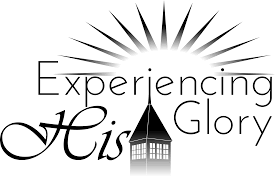 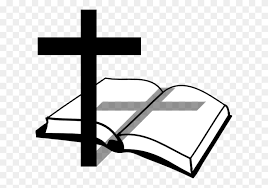 Today’s Scripture Reading - Daniel 2:36-45;36  This is the dream; and we will tell the interpretation thereof before the king. 37  Thou, O king, art a king of kings: for the God of heaven hath given thee a kingdom, power, and strength, and glory. 38  And wheresoever the children of men dwell, the beasts of the field and the fowls of the heaven hath he given into thine hand, and hath made thee ruler over them all. Thou art this head of gold. 39  And after thee shall arise another kingdom inferior to thee, and another third kingdom of brass, which shall bear rule over all the earth. 40  And the fourth kingdom shall be strong as iron: forasmuch as iron breaketh in pieces and subdueth all things: and as iron that breaketh all these, shall it break in pieces and bruise. 41  And whereas thou sawest the feet and toes, part of potters' clay, and part of iron, the kingdom shall be divided; but there shall be in it of the strength of the iron, forasmuch as thou sawest the iron mixed with miry clay. 42  And as the toes of the feet were part of iron, and part of clay, so the kingdom shall be partly strong, and partly broken. 43  And whereas thou sawest iron mixed with miry clay, they shall mingle themselves with the seed of men: but they shall not cleave one to another, even as iron is not mixed with clay. 44  And in the days of these kings shall the God of heaven set up a kingdom, which shall never be destroyed: and the kingdom shall not be left to other people, but it shall break in pieces and consume all these kingdoms, and it shall stand for ever. 45  Forasmuch as thou sawest that the stone was cut out of the mountain without hands, and that it brake in pieces the iron, the brass, the clay, the silver, and the gold; the great God hath made known to the king what shall come to pass hereafter: and the dream is certain, and the interpretation thereof sure. 